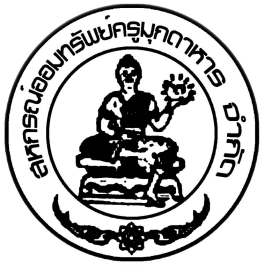 ใบสมัครรับเลือกตั้งผู้ตรวจสอบกิจการ สหกรณ์ออมทรัพย์ครูมุกดาหาร จำกัด ประจำปีบัญชี 2566-2567 ชื่อ.......................................................................นามสกุล........................................................................ ตำแหน่ง............................................. สถานที่ปฏิบัติงาน ........................................................................................ที่อยู่ตามทะเบียนบ้านเลขที่...............................หมู่ที่..............บ้าน .........................................ตำบล...................... อำเภอ.................................................จังหวัด ............................................................. หมายเลขโทรศัพท์ที่ทำงาน................................................โทรศัพท์มือถือ................................................ ขอสมัครรับการเลือกตั้งเป็นคณะผู้ตรวจสอบกิจการสหกรณ์ออมทรัพย์ครูมุกดาหาร จำกัด ในนาม (    ) สมาชิก   (    ) บุคคลภายนอก  (      ) นิติบุคคล ชื่อ .......................................................................       	 พร้อมนี้ข้าพเจ้าได้แนบหลักฐานประกอบการสมัคร ดังนี้ (     )   สำเนาบัตรประจำตัวประชาชน/บัตรข้าราชการ    (     )   สำเนาทะเบียนบ้าน   (     )   รูปถ่าย  จำนวน  2  แผ่น        (     )   สำเนาใบประกาศนียบัตร/เกียรติบัตร /หนังสือรับรอง จำนวน .............ฉบับ    ข้าพเจ้าขอรับรองว่า ข้าพเจ้ามีสิทธิ์ สมัครเพื่อรับเลือกตั้งเป็นผู้ตรวจสอบกิจการตามข้อบังคับ/ระเบียบของ สหกรณ์ออมทรัพย์ครูมุกดาหาร จำกัด ทุกประการ หากตรวจสอบได้ว่าข้าพเจ้าขาดคุณสมบัติ ตามข้อบังคับ/ระเบียบ ยินดีให้สหกรณ์เพิกถอนสิทธิ์ โดยไม่มีข้อแม้ใด ๆ ทั้งสิ้น                                                ลงชื่อ                                         ผู้สมัคร                                                       (......................................................) ใบสมัครรับเลือกตั้งคณะผู้ตรวจสอบกิจการ สหกรณ์ออมทรัพย์ครูมุกดาหาร จำกัด ประจำปีบัญชี 2566-2567 ข้าพเจ้า ผู้มีบัญชีรายชื่อ - สกุล ดังต่อไปนี้ ขอสมัครรับการเลือกตั้งเป็นคณะผู้ตรวจสอบกิจการสหกรณ์ออมทรัพย์ครูมุกดาหาร ประจำปีบัญชี 2566-2567  ดังนี้	1. ..........................................................................................................................................................	2. .........................................................................................................................................................	3. .........................................................................................................................................................	4. .......................................................................................................................................................	5. ........................................................................................................................................................สำรอง	1. ........................................................................................................................................................	2. ......................................................................................................................................................	3. ......................................................................................................................................................    	พร้อมนี้ได้แนบใบสมัคร หลักฐานการรับสมัคร คณะผู้ตรวจสอบมาพร้อมนี้แล้วสำหรับเจ้าหน้าที่สหกรณ์ รับใบสมัครวันที่.............................เวลา..............................................ลงชื่อ...........................................